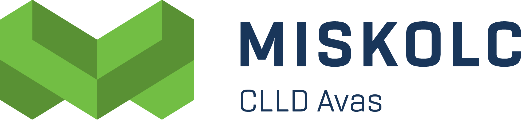 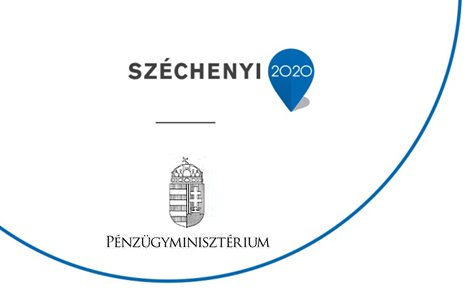 Segédlet a Szakmai megalapozó dokumentum elkészítéséhezA Területfejlesztési Operatív Program CLLD Avasi Horizont Helyi Közösség Helyi Fejlesztési Stratégia keretében meghirdetésre került „A helyi közösség tájékoztatásának fejlesztése” címűTOP-7.1.1-16-H-001-12 kódszámú helyi felhíváshoz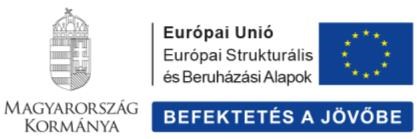 BevezetőJelen dokumentum a Területfejlesztési Operatív Program CLLD Avasi Horizont Helyi Közösség Helyi Közösségi Fejlesztési Stratégia (továbbiakban: HKFS) keretében megvalósítandó a helyi közösség tájékoztatásának fejlesztése című helyi felhívásra irányuló projektjavaslat kidolgozása során elkészítendő Szakmai megalapozó dokumentum (továbbiakban: Dokumentum) tartalmára vonatkozó alapvető, általános elvárásokat, javasolt szempontokat foglalja össze. A megvalósíthatósági tanulmány célja: -	releváns információt nyújt az elvégzett elemzések alapján a projektötlet megalapozottságáról, a finanszírozás és a megvalósíthatóság elemeiről, a projektmegvalósítás során felmerülő kockázatokról,-	az elkészült dokumentum célja, hogy bemutassa, hogy a projekt illeszkedik az érintett operatív program céljaihoz, továbbá, hogy optimális műszaki-szakmai tartalommal bír, pénzügyileg végiggondolt és a támogatási szabályoknak megfelel,-	a megalapozott döntéshozatal érdekében releváns információt nyújt az értékelők számára a projektötlet szakmai értékeléséhez, valamint annak megítéléséhez, hogy a projekt valós probléma megoldását célozza.Felhívjuk a figyelmet, hogy a Dokumentum a projekt szakmai értékelésének fontos eleme!  Az alábbiakban a Dokumentum elkészítésének megkönnyítése érdekében annak tartalmára, szerkezetére adunk javaslatot.Formai követelményekA címoldalon kérjük feltüntetni a „Szakmai megalapozó dokumentum” címet, alatta a Dokumentummal érintett projektötlet címét. A címoldalt az egyes fejezetek és mellékleteinek oldalszámait pontosan mutató tartalomjegyzék kövesse. A Dokumentum törzsdokumentuma a projekt megvalósíthatóságának értékeléséhez szükséges lényegi információkat (tényeket, tervezési adatokat és azokat közvetlenül alátámasztó indoklásokat) tartalmazza. Az egyes fejezeteket kiegészítő, kevésbé lényeges információk (felhasznált dokumentumok jegyzéke, helyszínrajzok, fényképek és ábrák, egyéb műszaki dokumentumok, egyéb adminisztratív dokumentumok stb.) a Dokumentum sorszámozott és oldalszámozott mellékleteibe kerüljenek.Javaslat a megalapozó dokumentum tartalmára, szerkezetére vonatkozóan Kérjük, hogy a Dokumentum elkészítése során törekedjen az átláthatóságra, és arra, hogy a Dokumentum terjedelme ne haladja meg a 20 oldalt (a Dokumentum mellékletei ezen felül értelmezendők). A Dokumentum tartalmának valós adatokon kell alapulnia! A javasolt szempontok közül minden esetben a projekt szempontjából releváns részeket kérjük kifejteni! Kérjük, hogy a Dokumentum elkészítése során a Segédletben foglalt szerkezetet kövesse, és ügyeljen arra, hogy a Dokumentum minden olyan információt tartalmazzon, ami a Segédlet egyes fejezetei alatt kifejtendő szempontként felsorolásra került. Amennyiben a Dokumentumban nem kerül kifejtésre a Segédletben meghatározott valamely fejezet, fejezetrész, illetve annak elvárt információtartalma, úgy egy módszertani bevezetőben vagy a Dokumentum megfelelő részében kérjük ismertetni az eltérés szakmailag alátámasztott indoklását (pl.: a Segédletben megjelölt szempont az adott projekt esetében nem releváns, ennek oka…). Az eltérés indoklásának vagy annak megfelelőségének hiánya esetén hiánypótlási felszólításra kerül sor. A hiánypótlási felszólításban foglaltak nem, vagy hiányos teljesítése esetén a projekt értékelése az adott szempont figyelembe vétele nélkül történik, ami végső soron a projekt elutasítását vonhatja maga után! A Segédlet nem határozza meg, hogy az egyes fejezetek alatt megjelölt elvárást, szempontot milyen részletezettséggel szükséges kifejteni, milyen részszempontok és további szempontok figyelembevétele indokolt. A Dokumentum a Segédletben megjelölt szempontokon kívüli, további információkkal kiegészíthető.A projekt bemutatása (környezete, indokoltsága)A támogatási kérelem részeként benyújtandó dokumentumot az alábbi tartalmi elvárások mentén szükséges elkészítenie a támogatást igénylőnek.Kérjük, mutassa be összefoglalóan a projekt céljait, részcéljait – a helyzetelemzés és az igényfelmérés alapján –, valamint azok elvárt eredményeit. Kérjük, mutassa be, hogy a projekt keretében elérendő célok hogyan illeszkednek a Helyi Felhívásban meghatározott célokhoz, a helyi igényekhez és a célcsoport igényeihez és annak alátámasztását, hogy a tervezett tevékenységek a projekt célját szolgálják.Továbbá a projekt céljának összhangban szükséges lennie az Avasi Horizont Helyi Közösség Helyi Akciócsoport hatályos Helyi Közösségi fejlesztési Stratégiájával (HKFS. Az összhang meglétét ebben a pontban szükséges bemutatni.A projekt céljai, illeszkedése, komplexitásaKérjük, határozza meg a célcsoport kiválasztásának, elérésének, bevonásának tervezett módszerét.Kérjük, mutassa be a projektbe bevonni tervezett célcsoportot.Kérjük, töltse ki adatszolgáltatáshoz az alábbi releváns mutatót.A projekt tartalma, megvalósíthatóságaKérjük, mutassa be a projekt keretében tervezett tevékenységeket (önállóan támogatható, kötelezően megvalósítandó, választható tevékenység szerinti bontásban), azok szakmai tartalmát, hogy milyen módon, illetve milyen lépésben, logika mentén járulnak hozzá az egyes beavatkozások a fentiekben jelezett célok eléréséhez.A tevékenységek bemutatásához javasolt az alábbi táblázat szerinti adatokat megadni:Hozzájárulás belső társadalmi kiegyenlítődéshezKérjük, mutassa be a projekt megvalósításához szükséges és rendelkezésre álló szervezeti feltételeket, mutassa be részletesen, hogy a projekt szakmai tartalmának megvalósításához milyen humán erőforrások, valamint infrastrukturális feltételek szükségesek (pl.: helyi nyilvánosság fórumai), és ezekből mit kíván jelen projekt keretei között, a támogatás terhére megvalósítani.Fenntarthatóság, üzemeltetés Mutassa be, hogy a létrehozott kapacitások fenntartását hogyan, milyen módon kívánja biztosítani.Értékelje röviden a projekteredmények fenntarthatóságának szempontjait.AdattípusTelepülésrész (a HKFS-ben meghatározott akcióterület) lakosságaMutató neveMértékegységCélértékAzonosítóA kormányzati, önkormányzati, ill. társadalmi partnerek vagy nem önkormányzati szervezetek által a HFS keretében tervezett és végrehajtott programok számadbPO23Tevékenység neveTevékenység gazdájának megnevezéseIlleszkedés a Felhívásban meghatározott támogatható tevékenységekhezTevékenység célja, célcsoportjaTevékenység szakmai leírása Tevékenység iránti igény bemutatása, indokoltságaMegvalósítás tervezett kezdeteMegvalósítás tervezett vége 